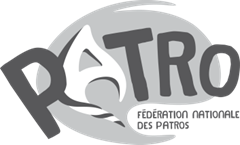 Accord du propriétaire du bâtimentJe soussigné, …………………………………………………………………………………………, propriétaire ou représentant du propriétaire du bâtiment situé à …………………………………………………………………..marque mon accord pour réaliser les travaux décrits dans la présente demande (du point 3) qui permettront la sécurisation des locaux utilisés par le patro  ………………………………………………….……. (nom du patro) de ……………………………………….  (localité).Date :   			Signature du propriétaire ou de son représentant :